Title in times new roman (10 pt Bold) using first capital letters (Recommended size: two lines)F. Author1, S. Author2, T. Author1,2  firts_author_email@adress (1)Institution, Address, Town, Country(2) Institution, Address, Town, CountryIntroductionThe abstract should be written in such a way that the Introduction, Results and Challenges are clearly described. ELC2021 is intended to be an open space for constructive discussion, where we can solve common problems in our research, thus authors are encouraged to highlight open questions to the community in the Challenges section.At least the presenting author of an accepted abstracts must register to attend the ELC2021. Otherwise, abstracts will be removed from the final programme. Abstracts may be rejected unless the following guidelines are respected.The full abstract as presented in this template cannot be longer than 2 pages for both oral and poster presentations. Abstracts MUST be submitted by email to elc2021@ugr.es, with subject [ELC2021-Abstract]. IMPORTANT: Include in the email, contribution title, author list, affiliation, your preference for presentation (oral, poster or any), and the session of your interest. The Committees reserve the right to decide on final presentation format and a final topic assignment upon abstract selection. Abstracts should be submitted in PDF format. The file should be named as “Surname.Name_x.pdf”, corresponding to the first author (as in Alados.Lucas_01.pdf). The number corresponds to the number of submitted abstracts by the same first author. Results and discussionWe strongly recommend to type the abstract over this template in order to ensure that all abstract contributions have the same style in the final publication, i.e. text written in Times New Roman 9 pt (justified).Leave one line (9 pt) before and after each Figure and, if possible, please insert the Figures as Picture Enhanced Metafiles (e.g., Figure 1, where the number refers to the Figure number: 1, 2, 3…). The corresponding captions (Times New Roman 8 pt) should follow straight after the Figures, without any line between the Figure and its caption.It is recommended that Tables are numbered and composed within one of the page columns (e.g., Table 1). Leave one line before and after each Table (9 pt).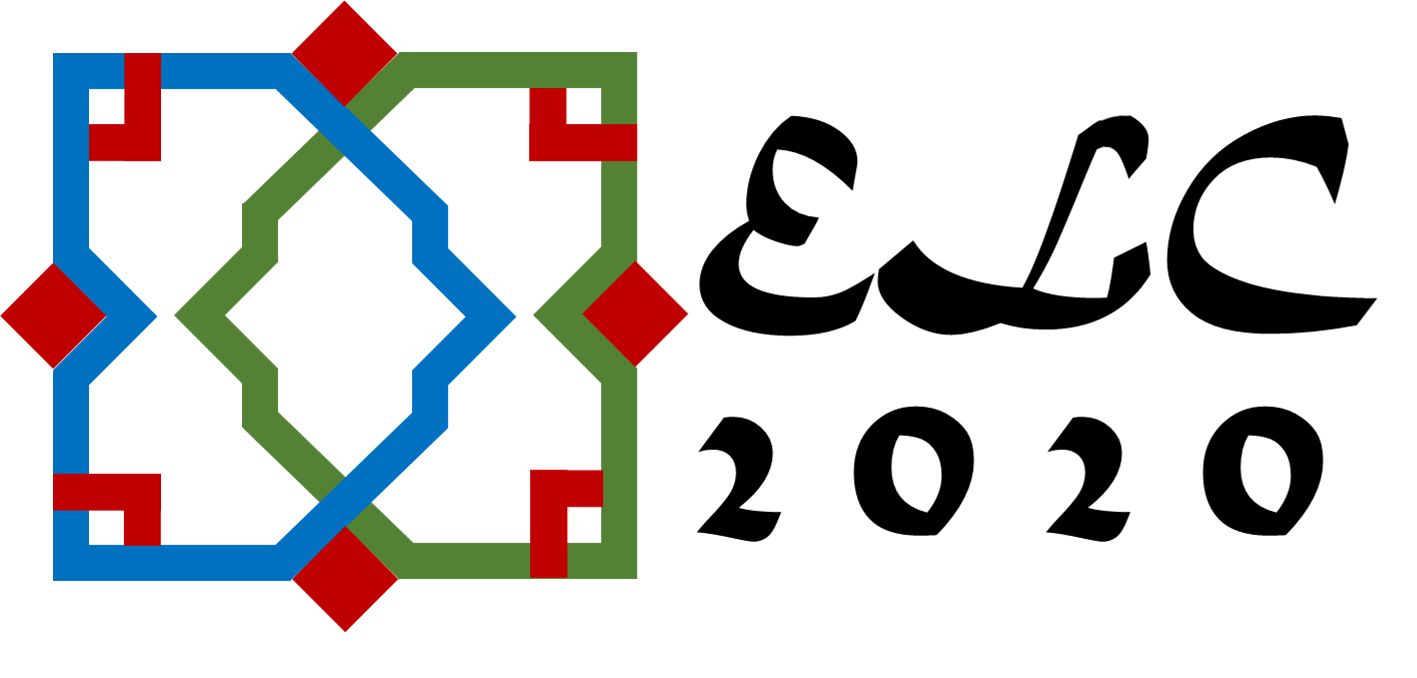 Figure 1. Caption (Times New Roman 8 pt).Leave one line (9 pt) before and after each Figure and, if possible, please insert the Figures as Picture Enhanced Metafiles (e.g., Figure 1, where the number refers to the Figure number: 1, 2, 3…). The corresponding captions (Times New Roman 8 pt) should follow straight after the Figures, without any line between the Figure and its caption.It is recommended that Tables are numbered and composed within one of the page columns (e.g., Table 1). Leave one line before and after each Table (9 pt).Leave one line (9 pt) before and after each Figure and, if possible, please insert the Figures as Picture Enhanced Metafiles (e.g., Figure 1, where the number refers to the Figure number: 1, 2, 3…). The corresponding captions (Times New Roman 8 pt) should follow straight after the Figures, without any line between the Figure and its caption.It is recommended that Tables are numbered and composed within one of the page columns (e.g., Table 1). Leave one line before and after each Table (9 pt).Leave one line (9 pt) before and after each Figure and, if possible, please insert the Figures as Picture Enhanced Metafiles (e.g., Figure 1, where the number refers to the Figure number: 1, 2, 3…). The corresponding captions (Times New Roman 8 pt) should follow straight after the Figures, without any line between the Figure and its caption.It is recommended that Tables should be numbered and composed within one of the page columns (e.g., Table 1). Leave one line before and after each Table (9 pt).Leave one line (9 pt) before and after each Figure and, if possible, please insert the Figures as Picture Enhanced Metafiles (e.g., Figure 1, where the number refers to the Figure number: 1, 2, 3…). The corresponding captions (Times New Roman 8 pt) should follow straight after the Figures, without any line between the Figure and its caption.It is recommended that Tables should be are numbered and composed within one of the page columns (e.g., Table 1). Leave one line before and after each Table (9 pt).Leave one line (9 pt) before and after each Figure and, if possible, please insert the Figures as Picture Enhanced Metafiles (e.g., Figure 1, where the number refers to the Figure number: 1, 2, 3…). The corresponding captions (Times New Roman 8 pt) should follow straight after the Figures, without any line between the Figure and its caption.It is recommended that Tables are numbered and composed within one of the page columns (e.g., Table 1). Leave one line before and after each Table (9 pt).Leave one line (9 pt) before and after each Figure and, if possible, please insert the Figures as Picture Enhanced Metafiles (e.g., Figure 1, where the number refers to the Figure number: 1, 2, 3…). The corresponding captions (Times New Roman 8 pt) should follow straight after the Figures, without any line between the Figure and its caption.It is recommended that Tables are numbered and composed within one of the page columns (e.g., Table 1). Leave one line before and after each Table (9 pt).Leave one line (9 pt) before and after each Figure and, if possible, please insert the Figures as Picture Enhanced Metafiles (e.g., Figure 1, where the number refers to the Figure number: 1, 2, 3…). The corresponding captions (Times New Roman 8 pt) should follow straight after the Figures, without any line between the Figure and its caption.It is recommended that Tables are numbered and composed within one of the page columns (e.g., Table 1). Leave one line before and after each Table (9 pt).Leave one line (9 pt) before and after each Figure and, if possible, please insert the Figures as Picture Enhanced Metafiles (e.g., Figure 1, where the number refers to the Figure number: 1, 2, 3…). The corresponding captions (Times New Roman 8 pt) should follow straight after the Figures, without any line between the Figure and its caption.It is recommended that Tables are numbered and composed within one of the page columns (e.g., Table 1). Leave one line before and after each Table (9 pt).Leave one line (9 pt) before and after each Figure and, if possible, please insert the Figures as Picture Enhanced Metafiles (e.g., Figure 1, where the number refers to the Figure number: 1, 2, 3…). The corresponding captions (Times New Roman 8 pt) should follow straight after the Figures, without any line between the Figure and its caption.It is recommended that Tables are numbered and composed within one of the page columns (e.g., Table 1). Leave one line before and after each Table (9 pt).ChallengesThe sections for acknowledgements and references should appear at the end of the abstract (Times New Roman 8 pt). Leave one line before the section titles.References should be made in the style (Bravo-Aranda and Guerrero-Rascado, 2015; Granados-Muñoz et al., 2014). Examples of references are shown below. Leave a blank line above the list with references (and also above the acknowledgements). AcknowledgementsThe acknowledgements should be written here. Thank you for spending your time reading the instructions. Feel free to contact us for any further information.ReferencesBravo-Aranda and Guerrero-Rascado. Study of mineral dust entrainment in the planetary boundary layer by lidar depolarisation technique, Tellus B, 67 (1), 26180, 2015.Granados-Muñoz et al., Retrieving aerosol microphysical properties by Lidar-Radiometer Inversion Code (LIRIC) for different aerosol types, J. Geophys. Res., 119 (8), 4836-4858, 2014. Guerrero-Rascado et al., Extreme Saharan dust event over the southern Iberian Peninsula in september 2007: active and passive remote sensing from surface and satellite, Atmos. Chem. Phys., 9, 8453–8469, 2009.Table 1. Caption (Times New Roman 8 pt).aTable 1. Caption (Times New Roman 8 pt).aTable 1. Caption (Times New Roman 8 pt).aTable 1. Caption (Times New Roman 8 pt).aTable 1. Caption (Times New Roman 8 pt).aTimesNewRoman9 ptBoldTimesNewRoman9 pta Footnote text if needed (8 pt).a Footnote text if needed (8 pt).a Footnote text if needed (8 pt).a Footnote text if needed (8 pt).a Footnote text if needed (8 pt).